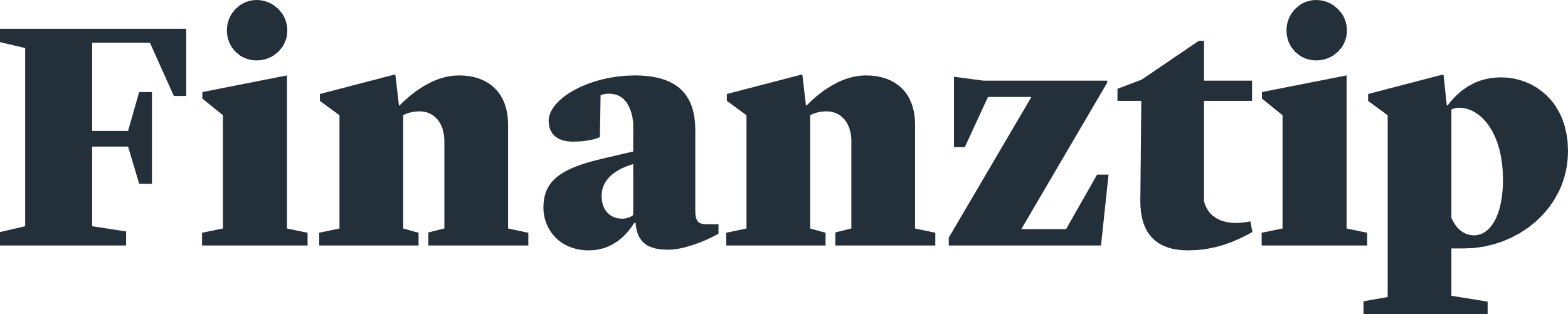 Checkliste Gebrauchtwagenkauf:In fünf Schritten zum GebrauchtenEin brandneues Auto verliert in den ersten Jahren stark an Wert. Deshalb ist ein Gebrauchtwagen für viele Autokäufer eine gute Wahl. Mit unseren wertvollen Tipps finden Sie das passende Modell und lassen sich beim Kauf nicht über den Tisch ziehen.1. Beim Modell noch unentschlossen? Gebrauchtwagenreport von Tüv Süd oder GTÜ ansehen und Modell vergleichenVersicherungsbeiträge für verschiedene Modelle vergleichen (https://www.finanztip.de/kfz-versicherung)2. Schon auf ein Modell festgelegt?Preise für Modell und dessen Zustand auf Online-Portalen ermitteln, zum Beispiel auf mobile.de, Autoscout24, Ebay-Kleinanzeigen, wirkaufendeinauto.de, Autouncle oder 12gebrauchtwagen.deAngebote prüfenKostenloses Bewertungstool der Deutschen Automobil Treuhand (DAT) nutzen
3. Bei Interesse für einen bestimmten WagenDekra-Siegel für Gebrauchtwagen vom Verkäufer verlangen oder Dekra-Wertermittlung, Kosten ab 125 €, ggf. mit Verkäufer teilenMöglichste einen sachkundigen Berater mitnehmenWagen in Augenschein nehmen, dabei u.a. auf Folgendes achten:Lackschäden oder Rost an KarosserieLeitungen im Motorraum auf Dichtheit prüfenServiceheft und TÜV-Bericht genau anschauenTachostand mit Einträgen im Serviceheft und der Hauptuntersuchung mit den entsprechenden Daten und Kilometerständen auf Plausibilität prüfenWindschutzscheibe auf Steinschlag oder Risse untersuchenBremsen auf Rost prüfen, Bremsbeläge stark abgenutzt?Ölstand, Kühlwasser, Bremsflüssigkeit checkenProbefahrt machenSpringt der Motor problemlos an? Erlöschen die Kontroll-Leuchten? Auf ungewöhnliche Geräusche achten beim FahrenBremsen, Blinker, Hupe, Kupplung, Gangschaltung u.a. testenBei Privatkauf: Vor Probefahrt Versicherung klärenNur bei Vollkasko sind Schäden am Auto versichert; Fahrer haftet ggf. für Selbstbeteiligung und Herabstufung der SchadenfreiheitsklasseDas vorab in einer Probefahrt-Vereinbarung festhalten4. Wenn die Kaufentscheidung feststehtFinanztip-Mustervertrag nutzen oder Vertrag vom Anbieter mit dem Finanztip-Muster vergleichenVertrag muss vollständig ausgefüllt sein und Mängelliste enthaltenUnfallfreiheit schriftlich bestätigen lassenBei professionellem Verkäufer:auf zwei Jahre Sachmängel-Haftung bestehen; nicht auf Verkürzung der Frist einlassenBei angebotener Gebrauchtwagengarantie auf Einschränkungen und Ausschlusskriterien achtenAbwägen, ob sich Aufpreis für Gebrauchtwagengarantie lohnt5. Wenn Sie alles Vertragliche geregelt habenAuto bei der Übergabe noch auf den Verkäufer angemeldet? Dann mit dem Wagen problemlos nach Hause fahren und ummelden Auto schon abgemeldet? Dann mit Anhänger abholen oder Kurzzeitkennzeichen für die Überführung holen (Zulassungsstelle)Für die endgültige Zulassung Bericht über die Hauptuntersuchung (zum Beispiel durch den TÜV), eine Einzugsermächtigung für die Kfz-Steuer und Kennzeichen beschaffenNeue Kfz-Versicherung mit dem Finanztip-Ratgeber zur Kfz-Versicherung finden